Publicado en Zamora el 18/01/2018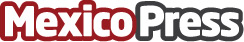 Urgente reactivar economía  de Zamora y la regiónEl sector empresarial pugnará este 2018 por cristalizar proyectos en ese sentido. Algunos ejemplos como un aeropuerto regional en carretera Zamora – La Piedad o un centro de convenciones entre otrosDatos de contacto:Nota de prensa publicada en: https://www.mexicopress.com.mx/urgente-reactivar-economia-de-zamora-y-la Categorías: Finanzas Telecomunicaciones Recursos humanos Michoacán de Ocampo http://www.mexicopress.com.mx